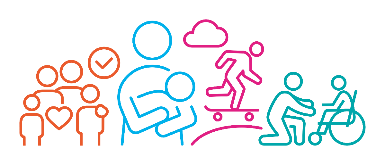 Parent/Carer Comment Form – Contents of Draft EHC PlanChild / Young Person’s DetailsChild / Young Person’s DetailsChild / Young Person’s DetailsChild / Young Person’s DetailsForename/sSurnamePreferred name DOBGenderPreferred LanguageEthnicityReligionHome AddressCurrent School / SettingChild / Young Person’s DetailsChild / Young Person’s DetailsChild / Young Person’s DetailsChild / Young Person’s DetailsForename/sSurnamePreferred name DOBGenderPreferred LanguageEthnicityReligionHome AddressCurrent School / SettingParent / Carer DetailsParent / Carer DetailsParent / Carer DetailsParent / Carer DetailsParent / Carer DetailsParent / Carer DetailsParent / Carer DetailsParent / Carer DetailsNameRelationship to ChildHas parental responsibility?Has parental responsibility?Home AddressTelephone Telephone Email Preferred LanguagePreferred LanguageNameRelationship to ChildHas parental responsibility?Has parental responsibility?Home AddressTelephone Telephone Email Preferred LanguagePreferred LanguageChild in Care (if applicable)Child in Care (if applicable)Child in Care (if applicable)Child in Care (if applicable)Child in Care (if applicable)Child in Care (if applicable)Child in Care (if applicable)Is your child in a looked after child / a child in care?Is your child in a looked after child / a child in care?YESNONOIf NO, please proceed to the next questionIf YES, please complete the questions below If NO, please proceed to the next questionIf YES, please complete the questions below Is your child in a looked after child / a child in care?Is your child in a looked after child / a child in care?If NO, please proceed to the next questionIf YES, please complete the questions below If NO, please proceed to the next questionIf YES, please complete the questions below To which Local AuthorityTo which Local AuthoritySocial Worker nameSocial Worker nameSocial Worker contact telephone numberSocial Worker contact telephone numberSocial Worker email addressSocial Worker email addressContents of EHCP Plan Contents of EHCP Plan Contents of EHCP Plan Contents of EHCP Plan Please provide your views on the contents of the Draft EHC Plan Please provide your views on the contents of the Draft EHC Plan Please provide your views on the contents of the Draft EHC Plan Please provide your views on the contents of the Draft EHC Plan I agree with the contents of the draft EHC PlanYESNOIf NO, please outline your comments belowIf YES, please proceed to the next question I agree with the contents of the draft EHC PlanIf NO, please outline your comments belowIf YES, please proceed to the next question Please outline any amendments you are requesting to your child’s EHC Plan or any comments you wish to make (if requesting amendments please clearly identify the section and page number, e.g. Section A, page 5)Please outline any amendments you are requesting to your child’s EHC Plan or any comments you wish to make (if requesting amendments please clearly identify the section and page number, e.g. Section A, page 5)Please outline any amendments you are requesting to your child’s EHC Plan or any comments you wish to make (if requesting amendments please clearly identify the section and page number, e.g. Section A, page 5)Please outline any amendments you are requesting to your child’s EHC Plan or any comments you wish to make (if requesting amendments please clearly identify the section and page number, e.g. Section A, page 5)Section ASection BSection CSection DSection E Section FSection GSection H1 & H2I would like a meeting with SENAR to discuss the contents of the EHC Plan YESNOIf YES, please outline your availability to meet within the next two weeks:I would like a meeting with SENAR to discuss the contents of the EHC Plan Personal BudgetPersonal BudgetPersonal BudgetPersonal BudgetPersonal BudgetA Personal Budget is an amount of money identified by the Local Authority to deliver provision set out in an EHC Plan where you are involved in securing that provision. You can request a personal budget when you receive your child’s first Draft EHC Plan following the EHC needs assessment or through your child’s annual review.A Personal Budget is an amount of money identified by the Local Authority to deliver provision set out in an EHC Plan where you are involved in securing that provision. You can request a personal budget when you receive your child’s first Draft EHC Plan following the EHC needs assessment or through your child’s annual review.A Personal Budget is an amount of money identified by the Local Authority to deliver provision set out in an EHC Plan where you are involved in securing that provision. You can request a personal budget when you receive your child’s first Draft EHC Plan following the EHC needs assessment or through your child’s annual review.A Personal Budget is an amount of money identified by the Local Authority to deliver provision set out in an EHC Plan where you are involved in securing that provision. You can request a personal budget when you receive your child’s first Draft EHC Plan following the EHC needs assessment or through your child’s annual review.A Personal Budget is an amount of money identified by the Local Authority to deliver provision set out in an EHC Plan where you are involved in securing that provision. You can request a personal budget when you receive your child’s first Draft EHC Plan following the EHC needs assessment or through your child’s annual review.I would like to request a personal budget YESNOIf YES, please outline the provision you are seeking a personal budget for belowIf YES, please outline the provision you are seeking a personal budget for belowI would like to request a personal budget If YES, please outline the provision you are seeking a personal budget for belowIf YES, please outline the provision you are seeking a personal budget for belowProvision in Section FPlease identify the specific provision in Section F you wish to secure through a personal budget To support which Outcomes in Section EPlease identify the specific outcomes this provision will support your child to achieve To support which Outcomes in Section EPlease identify the specific outcomes this provision will support your child to achieve To support which Outcomes in Section EPlease identify the specific outcomes this provision will support your child to achieve Costs soughtPlease provide a breakdown of costs and any supporting evidence/quotes Setting preference Setting preference Please state the name of the setting you wish to be named in Section I of your child’s EHC Plan Please state the name of the setting you wish to be named in Section I of your child’s EHC Plan Setting name Reasons for your preference Completed byCompleted bySigned:Full Name (please print):Date:Relationship to child:Parent/Foster Carer/Social Worker/Other (please state):Please complete this form and return within 15 days via email to SENAR@Birmingham.gov.uk or via post to SEN Assessment & Review, PO Box 16289, Birmingham B2 2XNThe data and contact details you can provide above may be used by Birmingham Local Authority representatives to contact you in relation to any / all aspects of the Education, Health and Care Plan for the pupil named on page 1. Please complete this form and return within 15 days via email to SENAR@Birmingham.gov.uk or via post to SEN Assessment & Review, PO Box 16289, Birmingham B2 2XNThe data and contact details you can provide above may be used by Birmingham Local Authority representatives to contact you in relation to any / all aspects of the Education, Health and Care Plan for the pupil named on page 1. 